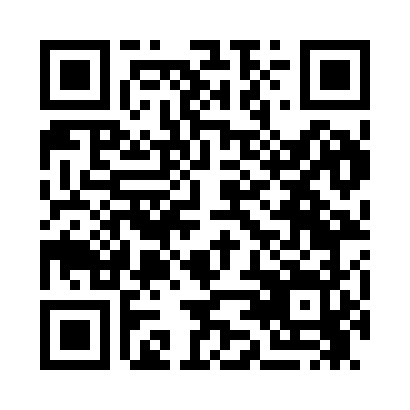 Prayer times for Manderfield, Utah, USAMon 1 Jul 2024 - Wed 31 Jul 2024High Latitude Method: Angle Based RulePrayer Calculation Method: Islamic Society of North AmericaAsar Calculation Method: ShafiPrayer times provided by https://www.salahtimes.comDateDayFajrSunriseDhuhrAsrMaghribIsha1Mon4:386:111:355:308:5810:312Tue4:396:111:355:308:5810:303Wed4:406:121:355:308:5810:304Thu4:406:121:355:308:5810:305Fri4:416:131:355:308:5710:296Sat4:426:141:355:308:5710:297Sun4:436:141:365:308:5710:288Mon4:446:151:365:308:5710:289Tue4:446:151:365:308:5610:2710Wed4:456:161:365:308:5610:2611Thu4:466:171:365:308:5510:2612Fri4:476:171:365:308:5510:2513Sat4:486:181:365:308:5410:2414Sun4:496:191:375:308:5410:2415Mon4:506:201:375:308:5310:2316Tue4:516:201:375:308:5310:2217Wed4:526:211:375:308:5210:2118Thu4:536:221:375:308:5210:2019Fri4:546:231:375:308:5110:1920Sat4:556:231:375:308:5010:1821Sun4:566:241:375:308:5010:1722Mon4:586:251:375:308:4910:1623Tue4:596:261:375:308:4810:1524Wed5:006:271:375:308:4710:1425Thu5:016:271:375:298:4610:1326Fri5:026:281:375:298:4610:1127Sat5:036:291:375:298:4510:1028Sun5:046:301:375:298:4410:0929Mon5:066:311:375:298:4310:0830Tue5:076:321:375:288:4210:0731Wed5:086:331:375:288:4110:05